الجمهورية الجزائرية الديمقراطية الشعبية                                                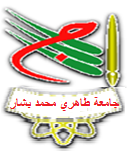                                 République Algérienne Démocratique et Populaire وزارة التعليم العالـي و البحـث العـلمـي                                                                Ministère de l’Enseignement Supérieur et de la Recherche Scientifique جــامعة طاهري محمد بشـار             Université Tahri Mohammed de Bécharكليـة .................................Faculté de.............................................نيابة العمادة لما بعد التدرجVice Décanat de la Post-Graduation Rapport de Stage  Concernés les Professeurs,  MCA,  MCB Le stagiaire : Nom et Prénom:   ……………………………………………………………..…………..…Grade du candidat :              Pr                                MCA                                              MCBFaculté : ………………………………….………………………………………….…………………..….Département :    ………………………………….……………………………………………………..…. Le stage : Etablissement :  ………………………………….……………………………………………………..…. Pays :  ………………………………….………………………………………………………………..…. Période : Du …………………………..……………Au ………………………..……………………….. Objectifs du Séjour : .......................................................................................................................................................................................................................................................................................................................................................................................................................................................................................................................................................................................................................................................................................................................................................................................……………………………………………………………………………………………………………………………………………………………………………………………………………………………………………………………………………………………………………..Déroulement du Stage : …………........................................................................................................................................................................................................................................................................................................................................................................................................................................................................................................................................................................................................................................................................................ .............................................................................................................................................................................................................................................................................................................................................................................................................................................................................................................................. .............................................................................................................................................................................................................................................................................................................................................................................................................................................................................................................................. Résultats Obtenus au Cours du Stage :....................................................................................................................................................................................................................................................................................................................................................................................................................................................................................................................................................................................................................................................................................................... ..............................................................................................................................................................................................................................................................................................................................................................................................................................................................................................................................Personnes rencontrées:  - …………………………………………………………………………………………………………-…………………………………………………………………………………………………………..Commentaires éventuels: ........................................................................................................................................................................................................................................................................................................................................................................................................................................................................................................................................................................................................................................................................................................ .SIGNATURE DU BENEFICIAIRE DU STAGEN.B. : Ce rapport doit être déposé à la fin du stage au niveau du vice doyen chargé de la post-graduation qui en transmettra une copie sous-bordereau au service des stages et de la formation à l’étranger, accompagnée des copies de la souche du billet d’avion et de la décision de stage visée par les services de la P.A.F. à l’aller et au retour.